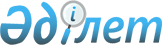 Об установлении квоты рабочих мест для инвалидов
					
			Утративший силу
			
			
		
					Постановление акимата Тимирязевского района Северо-Казахстанской области от 19 июня 2019 года № 120. Зарегистрировано Департаментом юстиции Северо-Казахстанской области 21 июня 2019 года № 5449. Утратило силу постановлением акимата Тимирязевского района Северо-Казахстанской области от 6 апреля 2020 года № 62
      Сноска. Утратило силу постановлением акимата Тимирязевского района Северо-Казахстанской области от 06.04.2020 № 62 (вводится в действие по истечении десяти календарных дней после дня его первого официального опубликования).
      В соответствии с подпунктом 1) статьи 31 Закона Республики Казахстан от 13 апреля 2005 года "О социальной защите инвалидов в Республике Казахстан", подпунктом 6) статьи 9 Закона Республики Казахстан от 6 апреля 2016 года "О занятости населения", Правилами квотирования рабочих мест для инвалидов, утвержденными Приказом Министра здравоохранения и социального развития Республики Казахстан от 13 июня 2016 года № 498 "Об утверждении Правил квотирования рабочих мест для инвалидов" (зарегистрировано в Реестре государственной регистрации нормативных правовых актов под №14010), акимат Тимирязевского района Северо-Казахстанской области ПОСТАНОВЛЯЕТ:
      1. Установить квоту рабочих мест для инвалидов от численности рабочих мест без учета рабочих мест на тяжелых работах, работах с вредными, опасными условиями труда, согласно приложению к настоящему постановлению.
      2. Коммунальному государственному учреждению "Аппарат акима Тимирязевского района Северо - Казахстанской области" в установленном законодательством Республики Казахстан порядке обеспечить:
      1) государственную регистрацию настоящего постановления в Республиканском государственном учреждении "Департамент юстиции Северо-Казахстанской области Министерства юстиции Республики Казахстан";
      2) в течение десяти календарных дней со дня государственной регистрации настоящего постановления, направление его копии в бумажном и электронном виде на государственном и русском языках в Северо - Казахстанский региональный центр правовой информации - филиал Республиканского государственного предприятия на праве хозяйственного ведения "Республиканский центр правовой информации" Министерства юстиции Республики Казахстан для официального опубликования и включения в Эталонный контрольный банк нормативных правовых актов Республики Казахстан;
      3) размещение настоящего постановления на интернет - ресурсе акимата Тимирязевского района после его официального опубликования.
      3. Признать утратившим силу постановление акимата Тимирязевского района Северо - Казахстанской области "Об установлении квоты рабочих мест для инвалидов" от 11 мая 2018 года № 82 (опубликовано 29 мая 2018 года в Эталонном контрольном банке нормативных правовых актов Республики Казахстан в электронном виде, зарегистрировано в Реестре государственной регистрации нормативных правовых актов под № 4729).
      4. Контроль за исполнением настоящего постановления возложить на курирующего заместителя акима района.
      5. Настоящее постановление вводится в действие по истечении десяти календарных дней после дня его первого официального опубликования. Квота рабочих мест для инвалидов
					© 2012. РГП на ПХВ «Институт законодательства и правовой информации Республики Казахстан» Министерства юстиции Республики Казахстан
				Приложение к постановлению акимата Тимирязевского района Северо-Казахстанской области № __ от "__" ________2019 года
Наименование организации
Количество рабочих мест
Процент квоты
Количество рабочих мест согласно установленной квоте (человек)
Товарищество с ограниченной ответственностью "Атамекен Агро Тимирязево"
148
3%
4 